工 作 信 息第6期高庄街道办事处                      2021年2月18日高庄街道办事处开展人居环境“大清扫、大整治”活动3月23日上午，为进一步提升社区人居环境水平管理水平，建设美丽社区，给社区居民营造整洁、有序、卫生、文明的居住环境，高庄街道党工委组织社区干部，在观湖小区开展人居环境“大清扫、大整治”活动，着力提升社区环境卫生。高庄街道办事处在此次活动中充分发挥了基层党组织和党员干部的模范带头作用，各社区以及村治理小组为单位，组织志愿者服务队和社区公益岗人员15人，租用农用三轮和钩机对小区内乱开乱种的菜地及小区建设后遗留垃圾进行了清理，并平整了土地。此次清理活动，由高庄街道社区工作人员和在职党员组成的志愿者先后清理出土石，建筑和生活垃圾3000余吨，达到了预期清理目标。不仅展现了高庄街道党员的先锋模范作用，增强了党员的凝聚力，优化了小区绿化美化品质，焕发了洁净、优美的小区新形象。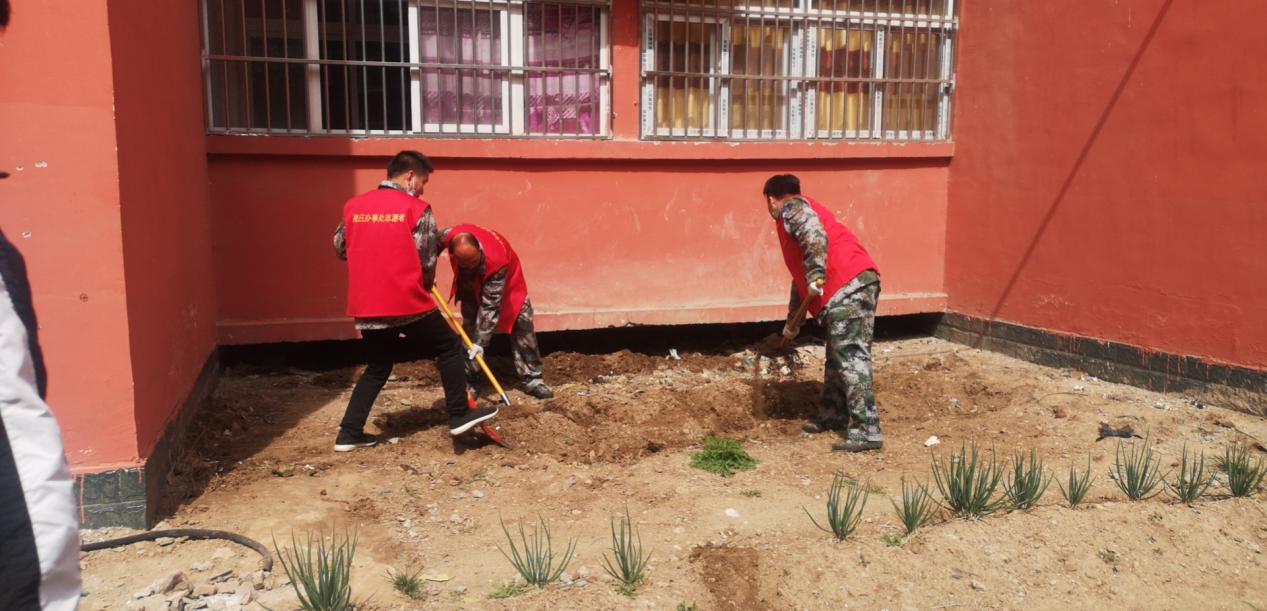 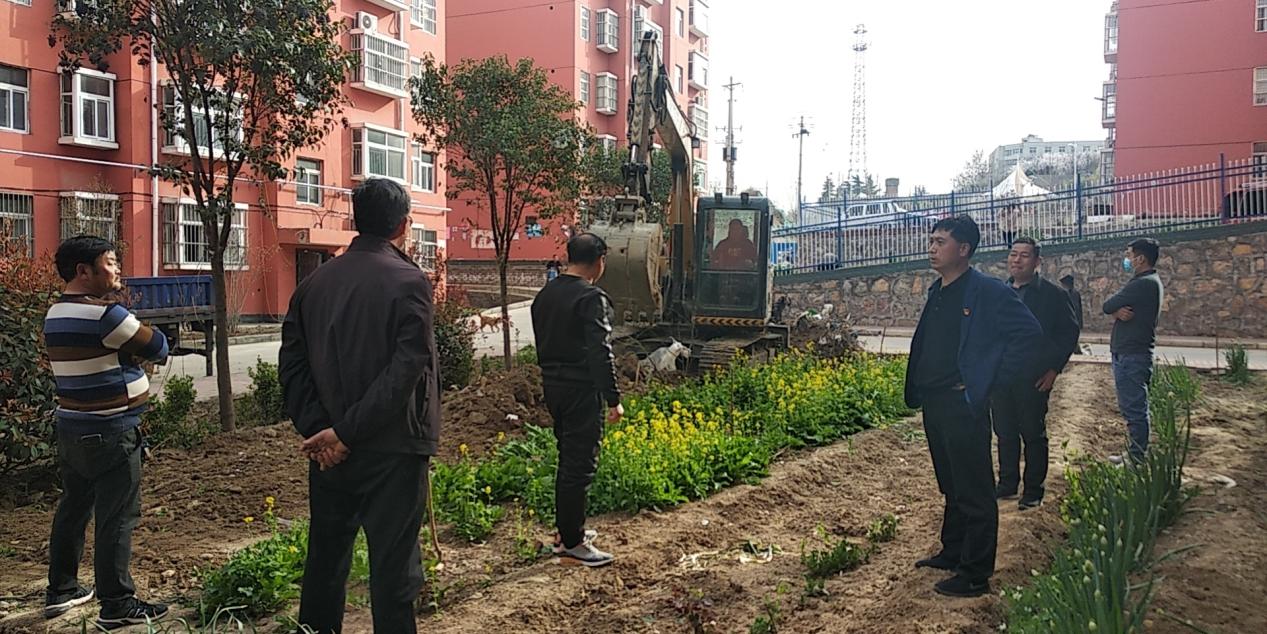 